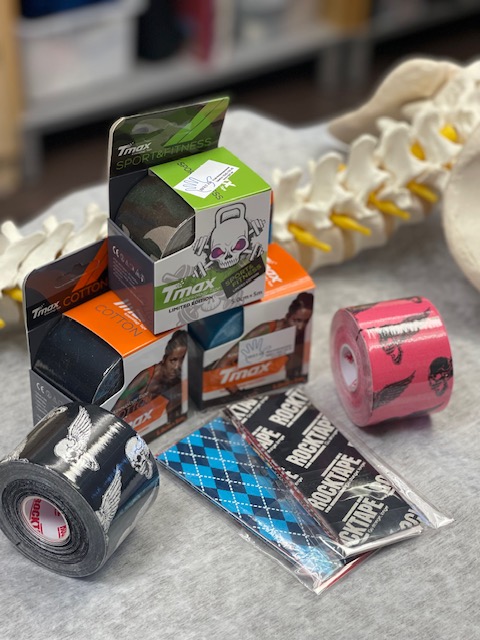 HistorikHur man jobbar med tejpenVad man kan använda den tillVarför välja kinesiotejp istället för choachtejpÖvningar för hela kroppenPraktikÖvningstejpUSB kompendiumPris 2900 kr inkl.momsAnmälan görs till tony@jipt.seAnmälnings avgift 500 kr inkl.momsBetalning till BG 689-1444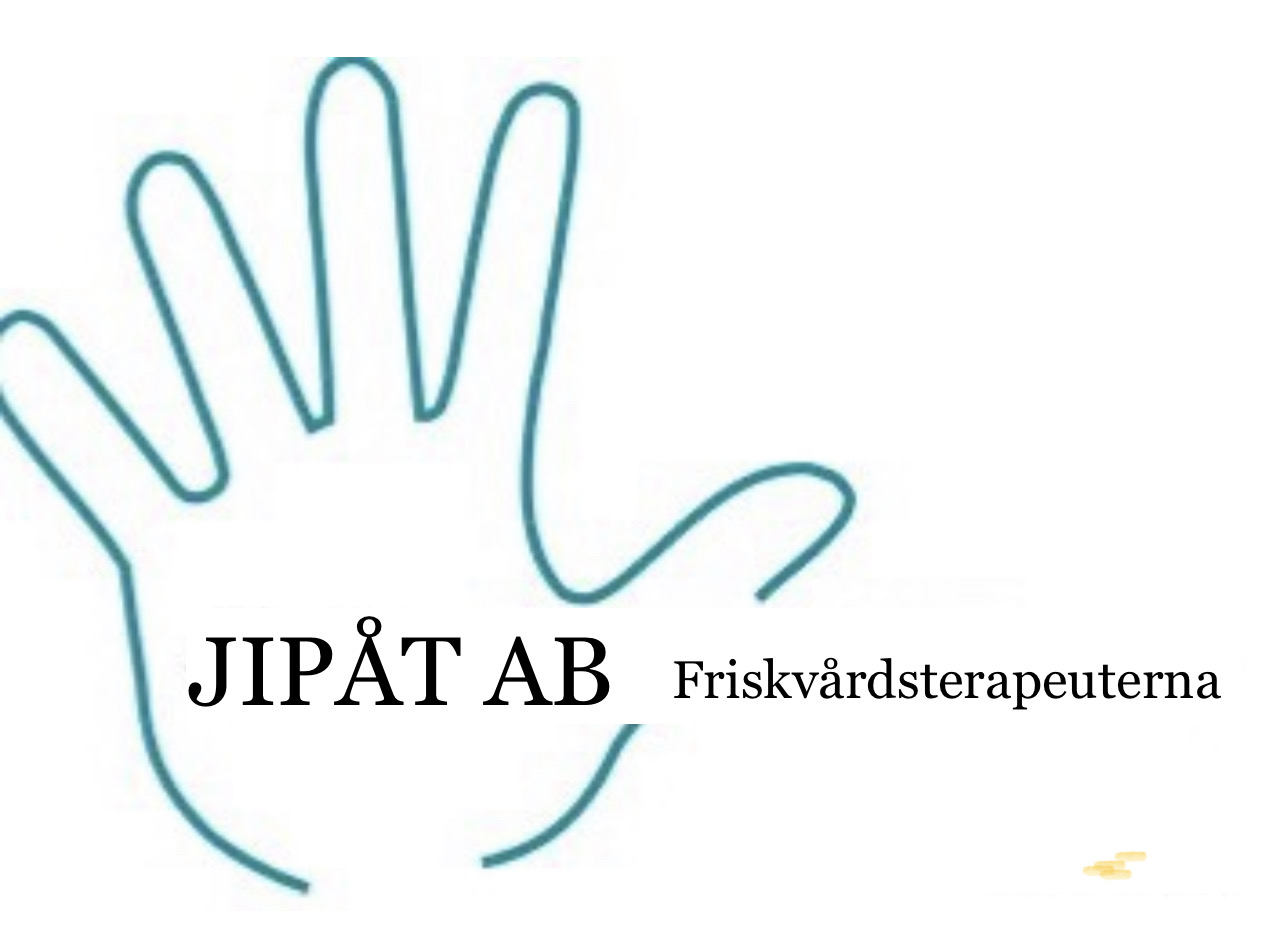 